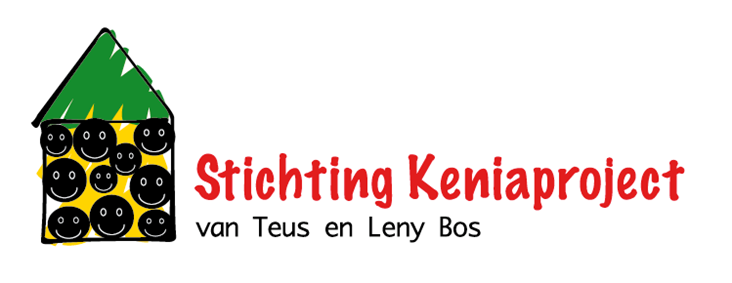 Bestelnummer (door de organisatie in te vullen):Bestelformulier Wijnactie 2021 Keniaproject van Teus en Leny BosBestelformulier Wijnactie 2021 Keniaproject van Teus en Leny BosBestelformulier Wijnactie 2021 Keniaproject van Teus en Leny BosBestelformulier Wijnactie 2021 Keniaproject van Teus en Leny BosBestelformulier Wijnactie 2021 Keniaproject van Teus en Leny BosBestelformulier Wijnactie 2021 Keniaproject van Teus en Leny BosBestelformulier Wijnactie 2021 Keniaproject van Teus en Leny BosBestelformulier Wijnactie 2021 Keniaproject van Teus en Leny BosBestelformulier Wijnactie 2021 Keniaproject van Teus en Leny BosBestelformulier Wijnactie 2021 Keniaproject van Teus en Leny BosDit zijn de wijnen die u kunt bestellen:Dit zijn de wijnen die u kunt bestellen:Dit zijn de wijnen die u kunt bestellen:Dit zijn de wijnen die u kunt bestellen:Dit zijn de wijnen die u kunt bestellen:Dit zijn de wijnen die u kunt bestellen:Dit zijn de wijnen die u kunt bestellen:.............. x6:  Witte wijn. Sauvignon 2020, Caillou, Languedoc (6st/€ 37,50)Witte wijn. Sauvignon 2020, Caillou, Languedoc (6st/€ 37,50)Witte wijn. Sauvignon 2020, Caillou, Languedoc (6st/€ 37,50)Witte wijn. Sauvignon 2020, Caillou, Languedoc (6st/€ 37,50)Witte wijn. Sauvignon 2020, Caillou, Languedoc (6st/€ 37,50)Witte wijn. Sauvignon 2020, Caillou, Languedoc (6st/€ 37,50)Witte wijn. Sauvignon 2020, Caillou, Languedoc (6st/€ 37,50)Witte wijn. Sauvignon 2020, Caillou, Languedoc (6st/€ 37,50)Witte wijn. Sauvignon 2020, Caillou, Languedoc (6st/€ 37,50)Moderne witte wijn met korte inweking van de schillen voor het persen. Frisse tonen van citrus enModerne witte wijn met korte inweking van de schillen voor het persen. Frisse tonen van citrus enModerne witte wijn met korte inweking van de schillen voor het persen. Frisse tonen van citrus enModerne witte wijn met korte inweking van de schillen voor het persen. Frisse tonen van citrus enModerne witte wijn met korte inweking van de schillen voor het persen. Frisse tonen van citrus enModerne witte wijn met korte inweking van de schillen voor het persen. Frisse tonen van citrus enModerne witte wijn met korte inweking van de schillen voor het persen. Frisse tonen van citrus enModerne witte wijn met korte inweking van de schillen voor het persen. Frisse tonen van citrus enexotisch fruit in de neus, een goede balans tussen frisheid en kracht. Een volle en levendige afdronk. exotisch fruit in de neus, een goede balans tussen frisheid en kracht. Een volle en levendige afdronk. exotisch fruit in de neus, een goede balans tussen frisheid en kracht. Een volle en levendige afdronk. exotisch fruit in de neus, een goede balans tussen frisheid en kracht. Een volle en levendige afdronk. exotisch fruit in de neus, een goede balans tussen frisheid en kracht. Een volle en levendige afdronk. exotisch fruit in de neus, een goede balans tussen frisheid en kracht. Een volle en levendige afdronk. exotisch fruit in de neus, een goede balans tussen frisheid en kracht. Een volle en levendige afdronk. exotisch fruit in de neus, een goede balans tussen frisheid en kracht. Een volle en levendige afdronk. ...............x6:  Witte wijn. Chardonnay 2020, Arithmetics, Riverland, Australië (6st/€ 34,50)Witte wijn. Chardonnay 2020, Arithmetics, Riverland, Australië (6st/€ 34,50)Witte wijn. Chardonnay 2020, Arithmetics, Riverland, Australië (6st/€ 34,50)Witte wijn. Chardonnay 2020, Arithmetics, Riverland, Australië (6st/€ 34,50)Witte wijn. Chardonnay 2020, Arithmetics, Riverland, Australië (6st/€ 34,50)Witte wijn. Chardonnay 2020, Arithmetics, Riverland, Australië (6st/€ 34,50)Witte wijn. Chardonnay 2020, Arithmetics, Riverland, Australië (6st/€ 34,50)Witte wijn. Chardonnay 2020, Arithmetics, Riverland, Australië (6st/€ 34,50)Wijngaarden liggen ten noorden van Melbourne. Klimaat is daar perfect voor de chardonnay. Oogst is in Wijngaarden liggen ten noorden van Melbourne. Klimaat is daar perfect voor de chardonnay. Oogst is in Wijngaarden liggen ten noorden van Melbourne. Klimaat is daar perfect voor de chardonnay. Oogst is in Wijngaarden liggen ten noorden van Melbourne. Klimaat is daar perfect voor de chardonnay. Oogst is in Wijngaarden liggen ten noorden van Melbourne. Klimaat is daar perfect voor de chardonnay. Oogst is in Wijngaarden liggen ten noorden van Melbourne. Klimaat is daar perfect voor de chardonnay. Oogst is in Wijngaarden liggen ten noorden van Melbourne. Klimaat is daar perfect voor de chardonnay. Oogst is in Wijngaarden liggen ten noorden van Melbourne. Klimaat is daar perfect voor de chardonnay. Oogst is in maart waarna vinificatie en rijping op RVS plaats vinden. Aangename geur. Puur en zuiver, sappig en fris.maart waarna vinificatie en rijping op RVS plaats vinden. Aangename geur. Puur en zuiver, sappig en fris.maart waarna vinificatie en rijping op RVS plaats vinden. Aangename geur. Puur en zuiver, sappig en fris.maart waarna vinificatie en rijping op RVS plaats vinden. Aangename geur. Puur en zuiver, sappig en fris.maart waarna vinificatie en rijping op RVS plaats vinden. Aangename geur. Puur en zuiver, sappig en fris.maart waarna vinificatie en rijping op RVS plaats vinden. Aangename geur. Puur en zuiver, sappig en fris.maart waarna vinificatie en rijping op RVS plaats vinden. Aangename geur. Puur en zuiver, sappig en fris.maart waarna vinificatie en rijping op RVS plaats vinden. Aangename geur. Puur en zuiver, sappig en fris............... x6:  Rode wijn. Malbec 2020, Caillou, Languedoc (6st/€ 37,50)Rode wijn. Malbec 2020, Caillou, Languedoc (6st/€ 37,50)Rode wijn. Malbec 2020, Caillou, Languedoc (6st/€ 37,50)Rode wijn. Malbec 2020, Caillou, Languedoc (6st/€ 37,50)Rode wijn. Malbec 2020, Caillou, Languedoc (6st/€ 37,50)Rode wijn. Malbec 2020, Caillou, Languedoc (6st/€ 37,50)Rode wijn. Malbec 2020, Caillou, Languedoc (6st/€ 37,50)Rode wijn. Malbec 2020, Caillou, Languedoc (6st/€ 37,50)Rode wijn. Malbec 2020, Caillou, Languedoc (6st/€ 37,50)Rode wijn. Malbec 2020, Caillou, Languedoc (6st/€ 37,50)Rode wijn. Malbec 2020, Caillou, Languedoc (6st/€ 37,50)Rode wijn. Malbec 2020, Caillou, Languedoc (6st/€ 37,50)Rode wijn. Malbec 2020, Caillou, Languedoc (6st/€ 37,50)Rode wijn. Malbec 2020, Caillou, Languedoc (6st/€ 37,50)Rode wijn. Malbec 2020, Caillou, Languedoc (6st/€ 37,50)De wijngaarden staan in de regio van Toulouse. De wijn vergist en rijpt in temperatuur gecontroleerde RVSDe wijngaarden staan in de regio van Toulouse. De wijn vergist en rijpt in temperatuur gecontroleerde RVSDe wijngaarden staan in de regio van Toulouse. De wijn vergist en rijpt in temperatuur gecontroleerde RVSDe wijngaarden staan in de regio van Toulouse. De wijn vergist en rijpt in temperatuur gecontroleerde RVSDe wijngaarden staan in de regio van Toulouse. De wijn vergist en rijpt in temperatuur gecontroleerde RVSDe wijngaarden staan in de regio van Toulouse. De wijn vergist en rijpt in temperatuur gecontroleerde RVSDe wijngaarden staan in de regio van Toulouse. De wijn vergist en rijpt in temperatuur gecontroleerde RVSDe wijngaarden staan in de regio van Toulouse. De wijn vergist en rijpt in temperatuur gecontroleerde RVSDe wijngaarden staan in de regio van Toulouse. De wijn vergist en rijpt in temperatuur gecontroleerde RVSDe wijngaarden staan in de regio van Toulouse. De wijn vergist en rijpt in temperatuur gecontroleerde RVSDe wijngaarden staan in de regio van Toulouse. De wijn vergist en rijpt in temperatuur gecontroleerde RVSDe wijngaarden staan in de regio van Toulouse. De wijn vergist en rijpt in temperatuur gecontroleerde RVSDe wijngaarden staan in de regio van Toulouse. De wijn vergist en rijpt in temperatuur gecontroleerde RVSDe wijngaarden staan in de regio van Toulouse. De wijn vergist en rijpt in temperatuur gecontroleerde RVSDe wijngaarden staan in de regio van Toulouse. De wijn vergist en rijpt in temperatuur gecontroleerde RVSvaten op lage temperatuur. De smaak rijk, sappig, tonen van zwart fruit met fijne zuren en zachte tannines.vaten op lage temperatuur. De smaak rijk, sappig, tonen van zwart fruit met fijne zuren en zachte tannines.vaten op lage temperatuur. De smaak rijk, sappig, tonen van zwart fruit met fijne zuren en zachte tannines.vaten op lage temperatuur. De smaak rijk, sappig, tonen van zwart fruit met fijne zuren en zachte tannines.vaten op lage temperatuur. De smaak rijk, sappig, tonen van zwart fruit met fijne zuren en zachte tannines.vaten op lage temperatuur. De smaak rijk, sappig, tonen van zwart fruit met fijne zuren en zachte tannines.vaten op lage temperatuur. De smaak rijk, sappig, tonen van zwart fruit met fijne zuren en zachte tannines.vaten op lage temperatuur. De smaak rijk, sappig, tonen van zwart fruit met fijne zuren en zachte tannines.vaten op lage temperatuur. De smaak rijk, sappig, tonen van zwart fruit met fijne zuren en zachte tannines.vaten op lage temperatuur. De smaak rijk, sappig, tonen van zwart fruit met fijne zuren en zachte tannines.vaten op lage temperatuur. De smaak rijk, sappig, tonen van zwart fruit met fijne zuren en zachte tannines.vaten op lage temperatuur. De smaak rijk, sappig, tonen van zwart fruit met fijne zuren en zachte tannines.vaten op lage temperatuur. De smaak rijk, sappig, tonen van zwart fruit met fijne zuren en zachte tannines.vaten op lage temperatuur. De smaak rijk, sappig, tonen van zwart fruit met fijne zuren en zachte tannines.vaten op lage temperatuur. De smaak rijk, sappig, tonen van zwart fruit met fijne zuren en zachte tannines.….............st:  Witte wijn, biologisch keurmerk. Canon de Marechal Blanc, Cazes (€ 9,95)Witte wijn, biologisch keurmerk. Canon de Marechal Blanc, Cazes (€ 9,95)Witte wijn, biologisch keurmerk. Canon de Marechal Blanc, Cazes (€ 9,95)Witte wijn, biologisch keurmerk. Canon de Marechal Blanc, Cazes (€ 9,95)Witte wijn, biologisch keurmerk. Canon de Marechal Blanc, Cazes (€ 9,95)Witte wijn, biologisch keurmerk. Canon de Marechal Blanc, Cazes (€ 9,95)Witte wijn, biologisch keurmerk. Canon de Marechal Blanc, Cazes (€ 9,95)Witte wijn, biologisch keurmerk. Canon de Marechal Blanc, Cazes (€ 9,95)De druiven worden 's nachts machinaal geoogst,de koele temperatuur bewaren de aroma’s perfect.De druiven worden 's nachts machinaal geoogst,de koele temperatuur bewaren de aroma’s perfect.De druiven worden 's nachts machinaal geoogst,de koele temperatuur bewaren de aroma’s perfect.De druiven worden 's nachts machinaal geoogst,de koele temperatuur bewaren de aroma’s perfect.De druiven worden 's nachts machinaal geoogst,de koele temperatuur bewaren de aroma’s perfect.De druiven worden 's nachts machinaal geoogst,de koele temperatuur bewaren de aroma’s perfect.De druiven worden 's nachts machinaal geoogst,de koele temperatuur bewaren de aroma’s perfect.De druiven worden 's nachts machinaal geoogst,de koele temperatuur bewaren de aroma’s perfect.Zeer aromatisch, droge witte wijn met geuren van witte bloemen en grapefruit.Zeer aromatisch, droge witte wijn met geuren van witte bloemen en grapefruit.Zeer aromatisch, droge witte wijn met geuren van witte bloemen en grapefruit.Zeer aromatisch, droge witte wijn met geuren van witte bloemen en grapefruit.Zeer aromatisch, droge witte wijn met geuren van witte bloemen en grapefruit.Zeer aromatisch, droge witte wijn met geuren van witte bloemen en grapefruit.Zeer aromatisch, droge witte wijn met geuren van witte bloemen en grapefruit.Zeer aromatisch, droge witte wijn met geuren van witte bloemen en grapefruit.Zeer aromatisch, droge witte wijn met geuren van witte bloemen en grapefruit.................st:  Witte wijn. Pinot Gris 2020, Wagner Stempel, Rheinhessen (€ 11,95)Witte wijn. Pinot Gris 2020, Wagner Stempel, Rheinhessen (€ 11,95)Witte wijn. Pinot Gris 2020, Wagner Stempel, Rheinhessen (€ 11,95)Witte wijn. Pinot Gris 2020, Wagner Stempel, Rheinhessen (€ 11,95)Witte wijn. Pinot Gris 2020, Wagner Stempel, Rheinhessen (€ 11,95)Witte wijn. Pinot Gris 2020, Wagner Stempel, Rheinhessen (€ 11,95)Witte wijn. Pinot Gris 2020, Wagner Stempel, Rheinhessen (€ 11,95)Witte wijn. Pinot Gris 2020, Wagner Stempel, Rheinhessen (€ 11,95)De oogst is volledig handmatig. Fermentatie vindt plaats in rvs en rijping in houten vaten.De oogst is volledig handmatig. Fermentatie vindt plaats in rvs en rijping in houten vaten.De oogst is volledig handmatig. Fermentatie vindt plaats in rvs en rijping in houten vaten.De oogst is volledig handmatig. Fermentatie vindt plaats in rvs en rijping in houten vaten.De oogst is volledig handmatig. Fermentatie vindt plaats in rvs en rijping in houten vaten.De oogst is volledig handmatig. Fermentatie vindt plaats in rvs en rijping in houten vaten.De oogst is volledig handmatig. Fermentatie vindt plaats in rvs en rijping in houten vaten.De oogst is volledig handmatig. Fermentatie vindt plaats in rvs en rijping in houten vaten.In de neus zijn tonen van meloen, ananas en een kleine hint van amandel. De smaak is rijk en fruitig.In de neus zijn tonen van meloen, ananas en een kleine hint van amandel. De smaak is rijk en fruitig.In de neus zijn tonen van meloen, ananas en een kleine hint van amandel. De smaak is rijk en fruitig.In de neus zijn tonen van meloen, ananas en een kleine hint van amandel. De smaak is rijk en fruitig.In de neus zijn tonen van meloen, ananas en een kleine hint van amandel. De smaak is rijk en fruitig.In de neus zijn tonen van meloen, ananas en een kleine hint van amandel. De smaak is rijk en fruitig.In de neus zijn tonen van meloen, ananas en een kleine hint van amandel. De smaak is rijk en fruitig.In de neus zijn tonen van meloen, ananas en een kleine hint van amandel. De smaak is rijk en fruitig.……..........st:Rode wijn, biologisch keurmerk. Canon de Marechal Rouge, Cazes (€ 9,95)	Rode wijn, biologisch keurmerk. Canon de Marechal Rouge, Cazes (€ 9,95)	Rode wijn, biologisch keurmerk. Canon de Marechal Rouge, Cazes (€ 9,95)	Rode wijn, biologisch keurmerk. Canon de Marechal Rouge, Cazes (€ 9,95)	Rode wijn, biologisch keurmerk. Canon de Marechal Rouge, Cazes (€ 9,95)	Rode wijn, biologisch keurmerk. Canon de Marechal Rouge, Cazes (€ 9,95)	Rode wijn, biologisch keurmerk. Canon de Marechal Rouge, Cazes (€ 9,95)	Rode wijn, biologisch keurmerk. Canon de Marechal Rouge, Cazes (€ 9,95)	Rode wijn, biologisch keurmerk. Canon de Marechal Rouge, Cazes (€ 9,95)	De wijnstokken zijn gemiddeld 15 jaar oud. De druiven worden machinaal geoogst. Een toegankelijkeDe wijnstokken zijn gemiddeld 15 jaar oud. De druiven worden machinaal geoogst. Een toegankelijkeDe wijnstokken zijn gemiddeld 15 jaar oud. De druiven worden machinaal geoogst. Een toegankelijkeDe wijnstokken zijn gemiddeld 15 jaar oud. De druiven worden machinaal geoogst. Een toegankelijkeDe wijnstokken zijn gemiddeld 15 jaar oud. De druiven worden machinaal geoogst. Een toegankelijkeDe wijnstokken zijn gemiddeld 15 jaar oud. De druiven worden machinaal geoogst. Een toegankelijkeDe wijnstokken zijn gemiddeld 15 jaar oud. De druiven worden machinaal geoogst. Een toegankelijkeDe wijnstokken zijn gemiddeld 15 jaar oud. De druiven worden machinaal geoogst. Een toegankelijkeDe wijnstokken zijn gemiddeld 15 jaar oud. De druiven worden machinaal geoogst. Een toegankelijkewijn met aroma's van rood fruit. De smaak is kracht met een echt mediterraan karakterwijn met aroma's van rood fruit. De smaak is kracht met een echt mediterraan karakterwijn met aroma's van rood fruit. De smaak is kracht met een echt mediterraan karakterwijn met aroma's van rood fruit. De smaak is kracht met een echt mediterraan karakterwijn met aroma's van rood fruit. De smaak is kracht met een echt mediterraan karakterwijn met aroma's van rood fruit. De smaak is kracht met een echt mediterraan karakterwijn met aroma's van rood fruit. De smaak is kracht met een echt mediterraan karakterwijn met aroma's van rood fruit. De smaak is kracht met een echt mediterraan karakterwijn met aroma's van rood fruit. De smaak is kracht met een echt mediterraan karakter……..........st: Rode wijn. Primitivo ‘Doppio Passo’, Botter, Puglia. (€ 8,60)Rode wijn. Primitivo ‘Doppio Passo’, Botter, Puglia. (€ 8,60)Rode wijn. Primitivo ‘Doppio Passo’, Botter, Puglia. (€ 8,60)Rode wijn. Primitivo ‘Doppio Passo’, Botter, Puglia. (€ 8,60)Rode wijn. Primitivo ‘Doppio Passo’, Botter, Puglia. (€ 8,60)Rode wijn. Primitivo ‘Doppio Passo’, Botter, Puglia. (€ 8,60)Rode wijn. Primitivo ‘Doppio Passo’, Botter, Puglia. (€ 8,60)Rode wijn. Primitivo ‘Doppio Passo’, Botter, Puglia. (€ 8,60)Rode wijn. Primitivo ‘Doppio Passo’, Botter, Puglia. (€ 8,60)Druiven groeien in de regio van Lecce. Volle donkerrode wijn. In de neus tonen van bramen enDruiven groeien in de regio van Lecce. Volle donkerrode wijn. In de neus tonen van bramen enDruiven groeien in de regio van Lecce. Volle donkerrode wijn. In de neus tonen van bramen enDruiven groeien in de regio van Lecce. Volle donkerrode wijn. In de neus tonen van bramen enDruiven groeien in de regio van Lecce. Volle donkerrode wijn. In de neus tonen van bramen enDruiven groeien in de regio van Lecce. Volle donkerrode wijn. In de neus tonen van bramen enDruiven groeien in de regio van Lecce. Volle donkerrode wijn. In de neus tonen van bramen enDruiven groeien in de regio van Lecce. Volle donkerrode wijn. In de neus tonen van bramen enchocolade. Rijpe tonen van fruit in de smaak. Lange afdronk met lichte tannines.chocolade. Rijpe tonen van fruit in de smaak. Lange afdronk met lichte tannines.chocolade. Rijpe tonen van fruit in de smaak. Lange afdronk met lichte tannines.chocolade. Rijpe tonen van fruit in de smaak. Lange afdronk met lichte tannines.chocolade. Rijpe tonen van fruit in de smaak. Lange afdronk met lichte tannines.chocolade. Rijpe tonen van fruit in de smaak. Lange afdronk met lichte tannines.chocolade. Rijpe tonen van fruit in de smaak. Lange afdronk met lichte tannines.chocolade. Rijpe tonen van fruit in de smaak. Lange afdronk met lichte tannines.chocolade. Rijpe tonen van fruit in de smaak. Lange afdronk met lichte tannines................ st:  Rode wijn. Barbera d’Alba, Franco Conterno 2018, Piemonte. (€12,75)Rode wijn. Barbera d’Alba, Franco Conterno 2018, Piemonte. (€12,75)Rode wijn. Barbera d’Alba, Franco Conterno 2018, Piemonte. (€12,75)Rode wijn. Barbera d’Alba, Franco Conterno 2018, Piemonte. (€12,75)Rode wijn. Barbera d’Alba, Franco Conterno 2018, Piemonte. (€12,75)Rode wijn. Barbera d’Alba, Franco Conterno 2018, Piemonte. (€12,75)Rode wijn. Barbera d’Alba, Franco Conterno 2018, Piemonte. (€12,75)Rode wijn. Barbera d’Alba, Franco Conterno 2018, Piemonte. (€12,75)Rode wijn. Barbera d’Alba, Franco Conterno 2018, Piemonte. (€12,75)Rode wijn. Barbera d’Alba, Franco Conterno 2018, Piemonte. (€12,75)Rode wijn. Barbera d’Alba, Franco Conterno 2018, Piemonte. (€12,75)Rode wijn. Barbera d’Alba, Franco Conterno 2018, Piemonte. (€12,75)Rode wijn. Barbera d’Alba, Franco Conterno 2018, Piemonte. (€12,75)Rode wijn. Barbera d’Alba, Franco Conterno 2018, Piemonte. (€12,75)Rode wijn. Barbera d’Alba, Franco Conterno 2018, Piemonte. (€12,75) De wijn gaat eerst 4 maanden op RVS en rijpt dan op Sloveense eikenhouten vaten voor 18 maanden. De wijn gaat eerst 4 maanden op RVS en rijpt dan op Sloveense eikenhouten vaten voor 18 maanden. De wijn gaat eerst 4 maanden op RVS en rijpt dan op Sloveense eikenhouten vaten voor 18 maanden. De wijn gaat eerst 4 maanden op RVS en rijpt dan op Sloveense eikenhouten vaten voor 18 maanden. De wijn gaat eerst 4 maanden op RVS en rijpt dan op Sloveense eikenhouten vaten voor 18 maanden. De wijn gaat eerst 4 maanden op RVS en rijpt dan op Sloveense eikenhouten vaten voor 18 maanden. De wijn gaat eerst 4 maanden op RVS en rijpt dan op Sloveense eikenhouten vaten voor 18 maanden. De wijn gaat eerst 4 maanden op RVS en rijpt dan op Sloveense eikenhouten vaten voor 18 maanden.De smaak is vol met smaken van zwart fruit in combinatie met een kruidige lange afdronk.De smaak is vol met smaken van zwart fruit in combinatie met een kruidige lange afdronk.De smaak is vol met smaken van zwart fruit in combinatie met een kruidige lange afdronk.De smaak is vol met smaken van zwart fruit in combinatie met een kruidige lange afdronk.De smaak is vol met smaken van zwart fruit in combinatie met een kruidige lange afdronk.De smaak is vol met smaken van zwart fruit in combinatie met een kruidige lange afdronk.De smaak is vol met smaken van zwart fruit in combinatie met een kruidige lange afdronk.De smaak is vol met smaken van zwart fruit in combinatie met een kruidige lange afdronk.Naam/Bedrijf:Bezorgadres:Telefoonnr.:Mailadres: U kunt dit ingevulde bestelformulier mailen naar: info@kenia-project.nl, Whats App naar of opsturen naar/U kunt dit ingevulde bestelformulier mailen naar: info@kenia-project.nl, Whats App naar of opsturen naar/U kunt dit ingevulde bestelformulier mailen naar: info@kenia-project.nl, Whats App naar of opsturen naar/U kunt dit ingevulde bestelformulier mailen naar: info@kenia-project.nl, Whats App naar of opsturen naar/U kunt dit ingevulde bestelformulier mailen naar: info@kenia-project.nl, Whats App naar of opsturen naar/U kunt dit ingevulde bestelformulier mailen naar: info@kenia-project.nl, Whats App naar of opsturen naar/U kunt dit ingevulde bestelformulier mailen naar: info@kenia-project.nl, Whats App naar of opsturen naar/U kunt dit ingevulde bestelformulier mailen naar: info@kenia-project.nl, Whats App naar of opsturen naar/U kunt dit ingevulde bestelformulier mailen naar: info@kenia-project.nl, Whats App naar of opsturen naar/in de brievenbus doen bij:  Esther Boer, Noord Linschoterzandweg 63, 3425 EL Snelrewaard. Telnr. 06-24680779.in de brievenbus doen bij:  Esther Boer, Noord Linschoterzandweg 63, 3425 EL Snelrewaard. Telnr. 06-24680779.in de brievenbus doen bij:  Esther Boer, Noord Linschoterzandweg 63, 3425 EL Snelrewaard. Telnr. 06-24680779.in de brievenbus doen bij:  Esther Boer, Noord Linschoterzandweg 63, 3425 EL Snelrewaard. Telnr. 06-24680779.in de brievenbus doen bij:  Esther Boer, Noord Linschoterzandweg 63, 3425 EL Snelrewaard. Telnr. 06-24680779.in de brievenbus doen bij:  Esther Boer, Noord Linschoterzandweg 63, 3425 EL Snelrewaard. Telnr. 06-24680779.in de brievenbus doen bij:  Esther Boer, Noord Linschoterzandweg 63, 3425 EL Snelrewaard. Telnr. 06-24680779.in de brievenbus doen bij:  Esther Boer, Noord Linschoterzandweg 63, 3425 EL Snelrewaard. Telnr. 06-24680779.in de brievenbus doen bij:  Esther Boer, Noord Linschoterzandweg 63, 3425 EL Snelrewaard. Telnr. 06-24680779.U ontvangt van ons via de mail, of als u die niet heeft via de post, een bevestigingU ontvangt van ons via de mail, of als u die niet heeft via de post, een bevestigingU ontvangt van ons via de mail, of als u die niet heeft via de post, een bevestigingU ontvangt van ons via de mail, of als u die niet heeft via de post, een bevestigingU ontvangt van ons via de mail, of als u die niet heeft via de post, een bevestigingU ontvangt van ons via de mail, of als u die niet heeft via de post, een bevestigingU ontvangt van ons via de mail, of als u die niet heeft via de post, een bevestigingU ontvangt van ons via de mail, of als u die niet heeft via de post, een bevestigingU ontvangt van ons via de mail, of als u die niet heeft via de post, een bevestigingU ontvangt van ons via de mail, of als u die niet heeft via de post, een bevestigingU ontvangt van ons via de mail, of als u die niet heeft via de post, een bevestigingU ontvangt van ons via de mail, of als u die niet heeft via de post, een bevestigingvan uw bestelling met daarbij bezorg- en betaalgegevens.van uw bestelling met daarbij bezorg- en betaalgegevens.van uw bestelling met daarbij bezorg- en betaalgegevens.van uw bestelling met daarbij bezorg- en betaalgegevens.van uw bestelling met daarbij bezorg- en betaalgegevens.van uw bestelling met daarbij bezorg- en betaalgegevens.van uw bestelling met daarbij bezorg- en betaalgegevens.van uw bestelling met daarbij bezorg- en betaalgegevens.